Abner ObjectiveExperienceInternship:Racks Restaurant Philippines (November 2013 – January 2014)Observe the business process and create recommendation and observation reportSuggest improvements for both storesAssist Management on all monthly reportsInspects tables in assigned station for cleanliness, serviceability and correct set-upChecks and cleans menus, beverage listsKrispy Kreme Doughnuts, Philippines (June 10, 2015 – January 24, 2016)Responsible for providing efficient, friendly service to Krispy Kreme patrons, as well as maintaining a professional store appearance, in order to ensure complete customer satisfaction and to reflect the high standards that Krispy Kreme Doughnut Corporation has set.EducationElementary	:	Bright Morning Star School			2005			Pulang lupa Naga Road Las Pinas CityHigh School	:	Immaculate Mary Montessori School	              2009			Pulang Lupa Naga Road Las Pinas CityCollege		:	Bachelor’s Degree in Hotel and Restaurant Management                                           Far Eastern University – Manila		              2014Essential SkillsSpecial SkillsPersonal InformationTo contact this candidate click this link submit request with CV No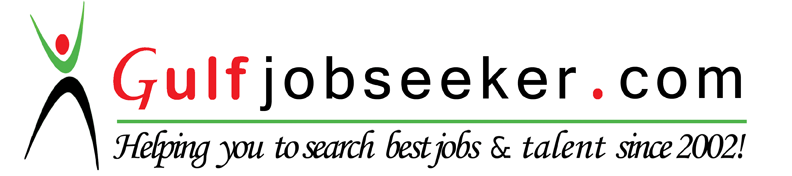 